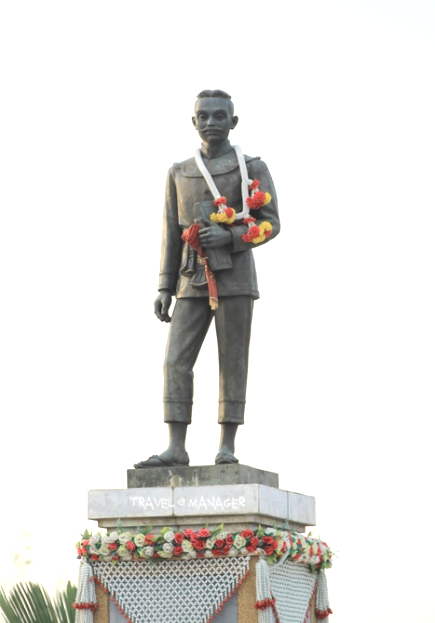 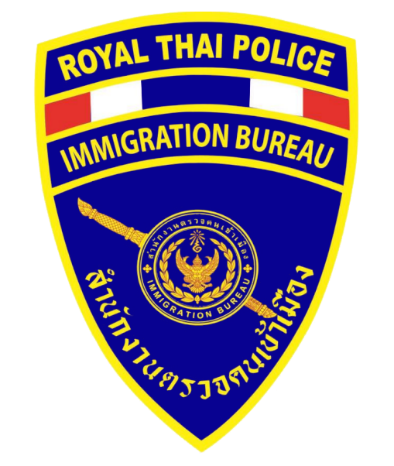 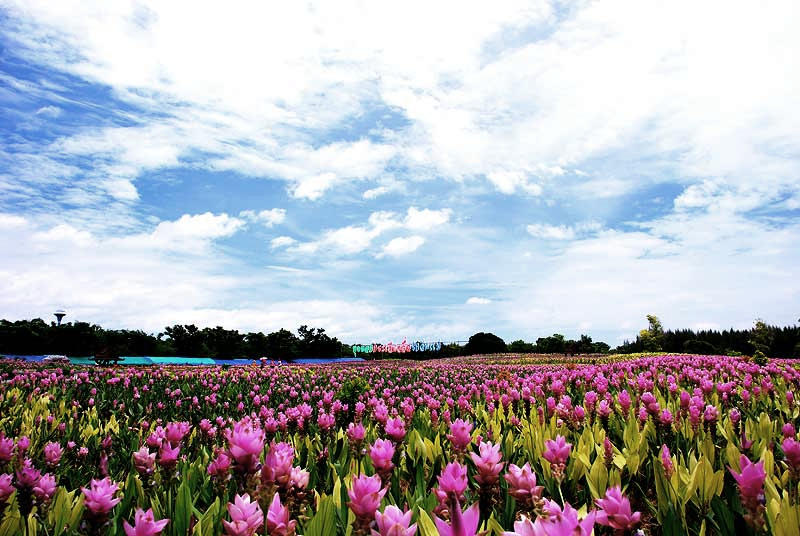                                                                                                                        ข้อมูล ณ วันที่ 31 ตุลาคม 2566 รายงานการปฏิบัติราชการประจำเดือน ตุลาคม 2566ประจำปีงบประมาณ พ.ศ. 2567ตรวจคนเข้าเมืองจังหวัดชัยภูมิ               2. งานบริการคนต่างด้าว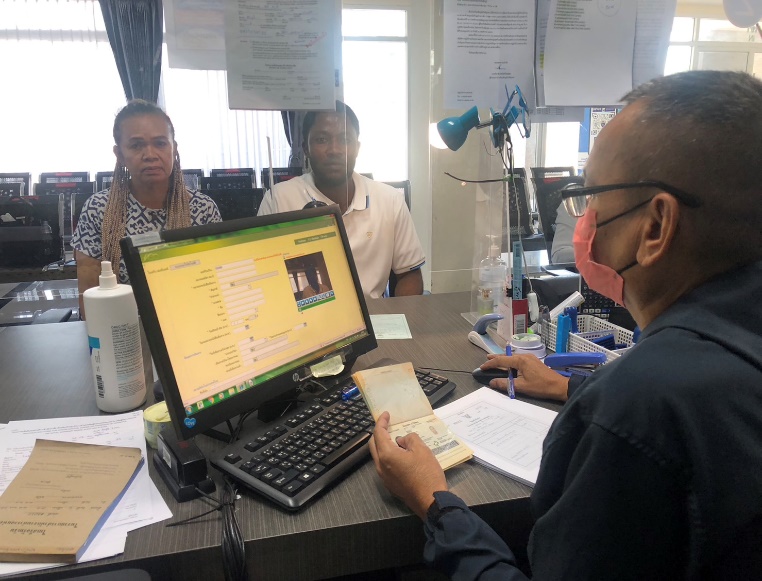 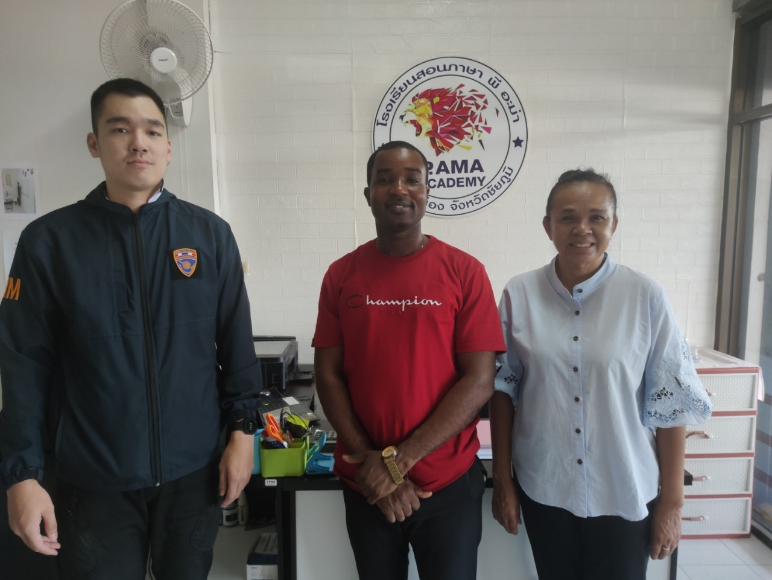 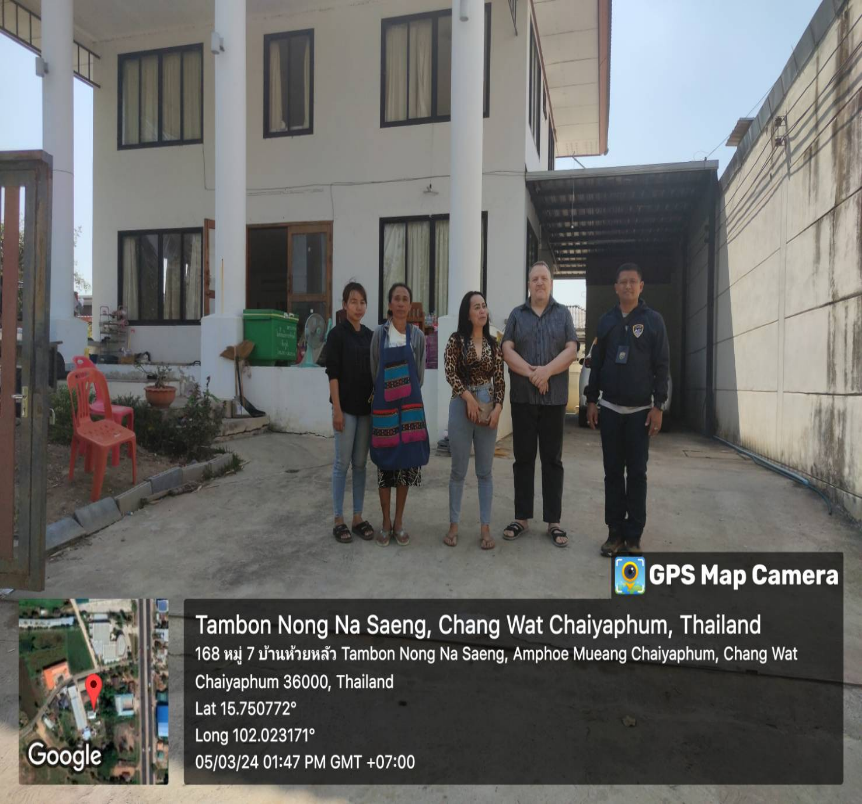 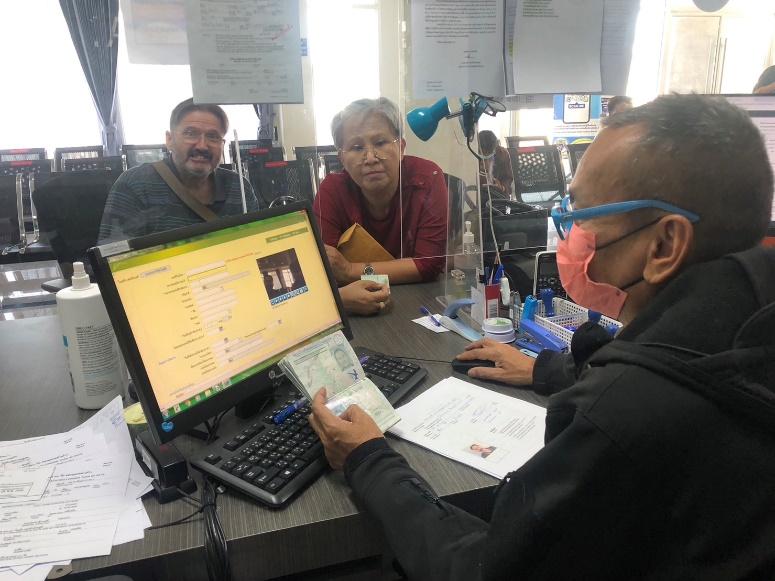 	                    	ข้อมูล ณ วันที่ 31 ตุลาคม 2566สถิติงานบริการคนต่างด้าว ประจำเดือน ตุลาคม 2566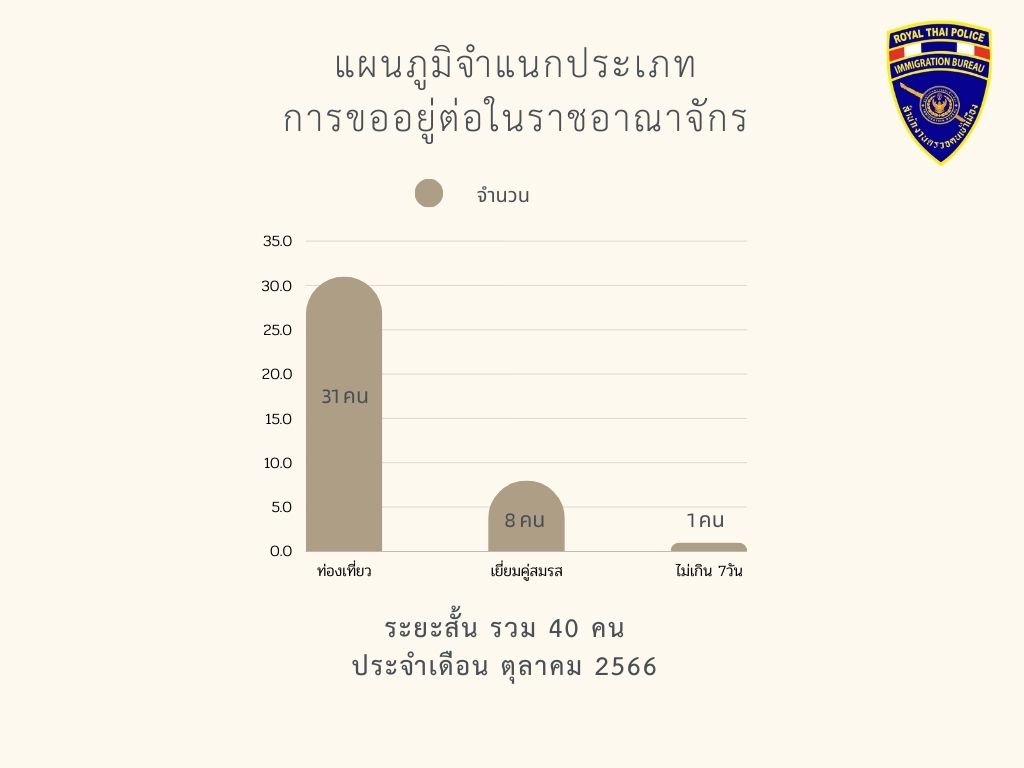 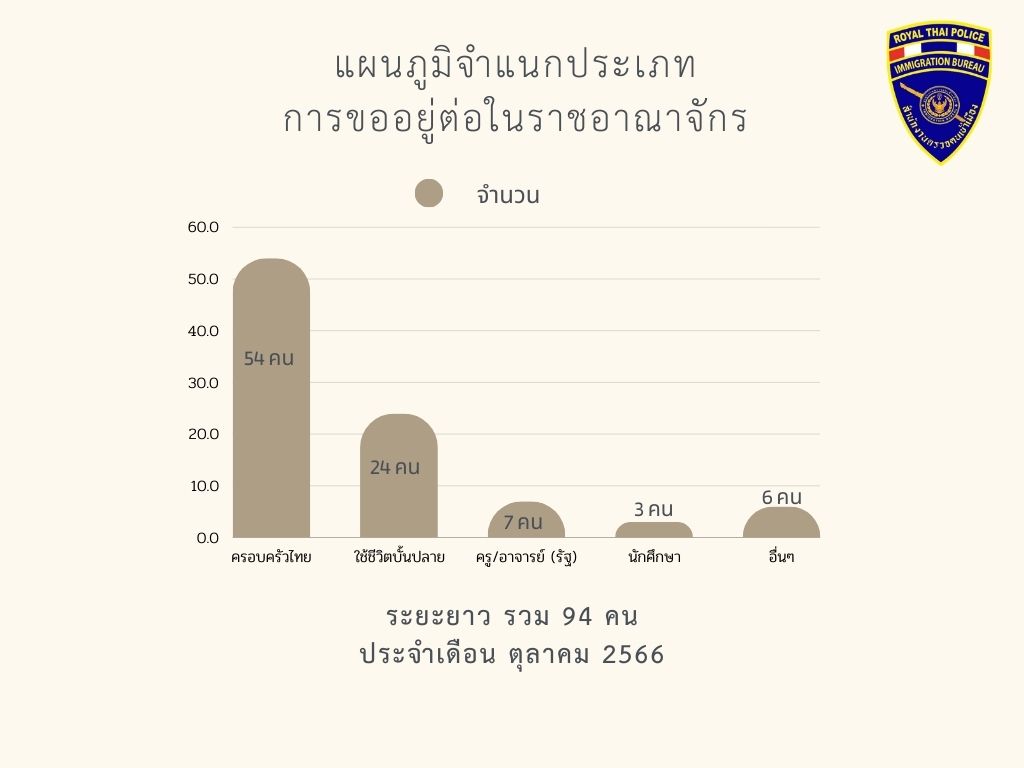 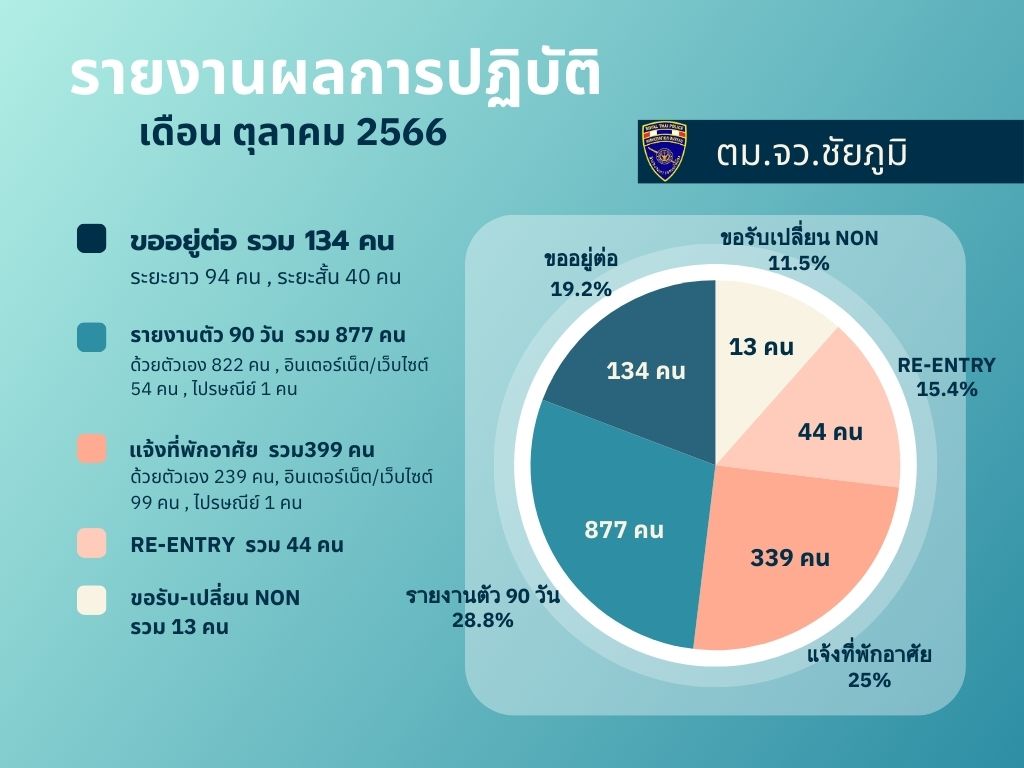 